16-17 ноября в Москве состоялось заседание Расширенного Совета НОРС-РВ нем приняли участие 18 человек, помимо 6 членов Совета присутствовали также представители из Москвы, Карелии, Волгограда, Калининграда.Прошедшее заседание можно считать революционным - столько решений мы еще наверное никогда не принимали за столь короткий срок.Чтобы проинформировать руководителей организации о принятых решениях, мы решили публиковать их в отдельных документах и материалах - ПО ОДНОМУ-ДВА В ДЕНЬ, чтобы Вы не согнулись под толщей документов.В этой общей новости также будут сведены все решения Совета. Постепенно ссылки на вопросы будут становиться активными, не пропустите!Просим каждого руководителя ознакомиться с решениями Совета НОРС-Р. Предлагать, спрашивать, возражать можно в комментариях к новостям или на адрес nors-r@mail.ru.Решения Совета касались вопросов:Совет НОРС-Р предпринял попытку сформулировать новые направления развития сетевой организации НОРС-Р.Межрегиональные проекты: новый подход, уровни "узлов" (идеи по усилению сетевого взаимодействия НОРС-Р)Сертификация групп (принято Положение)Развитие молодежного участия в НОРС-Р (комплект материалов был направлен каждому руководителю в новогодней рассылке)Безопасность в деятельности скаутской группы (принят Сборник материалов, готовится краткая Памятка)Обработка и публикация в удобном виде методик в работе со скаутамиКурсовая деятельность (обновлена структура курсов НОРС-Р)Сближение со скаутскими организациями России (утверждены 4 шага по сближению)Создание региональной организации НОРС-Р в Калининградской областиУчастие в Международном проекте "Скаутский поезд"Установка памятной доски погибшим на Соловках скаутамПубликация на сайте списка скаутмастеров НОРС-РСоздание нового сайта, отвечающего требованиям функционирования сетевой организацииУчастие в съемках сетевого фильма о скаутской организации.По просьбам трудящихся в комментариях добавим, что надеемся на публикацию двух основных позиций обсуждения. Но коротко заметим, что они строились вокруг двух постулатов:1. Наш поезд стремится вперед, но его надо смазывать.2. Локомотив бежит, но вагоны?МЕЖРЕГИОНАЛЬНАЯ ДЕТСКАЯ ОБЩЕСТВЕННАЯ НЕПОЛИТИЧЕСКАЯ ОРГАНИЗАЦИЯ РАЗВЕДЧИКОВ-СКАУТОВ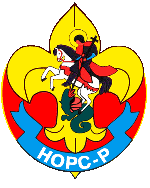 МЕЖРЕГИОНАЛЬНАЯ ДЕТСКАЯ ОБЩЕСТВЕННАЯ НЕПОЛИТИЧЕСКАЯ ОРГАНИЗАЦИЯ РАЗВЕДЧИКОВ-СКАУТОВ НОРС185030, Республика Карелия,  г. Петрозаводск, пр-т А. Невского, 69тел. 8 (8142) 53 05 83, +7 (921) 457 68 45, e-mail: nors-r@mail.ru, http://nors-r.ru185030, Республика Карелия,  г. Петрозаводск, пр-т А. Невского, 69тел. 8 (8142) 53 05 83, +7 (921) 457 68 45, e-mail: nors-r@mail.ru, http://nors-r.ru